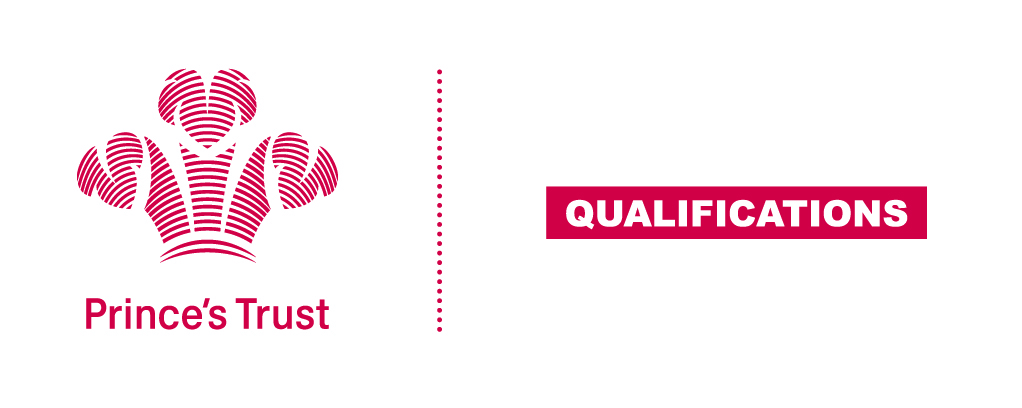 Tracking sheet – Managing money				The aim of this unit is to support learners to understand some of the basic principles around personal money management.Personal debt is a growing concern and learners are taken through some of the basic principles that they need to know when working out their take home pay and budgeting principles for a household income so that they develop an understanding of the value of money.	Entry 3 Learner name						Centre nameTo do this you mustPage numberAssessment dateKnow about banking servicesKnow about banking servicesKnow about banking services1.1 Identify benefits of having a bank or building society account1.2 Identify an advantage of borrowing money1.3 Identify a disadvantage of borrowing money1.4 Identify an advantage of saving moneyKnow about deductions from earningsKnow about deductions from earningsKnow about deductions from earnings2.1 Identify a deduction that can be made from earnings2.2 State what this deduction is forUnderstand the importance of own money managementUnderstand the importance of own money managementUnderstand the importance of own money management3.1 Give an example of a personal need3.2 Give an example of a personal want3.3 Estimate the cost of these personal wants and needsAssessor feedbackAssessor feedbackAssessor feedbackDeclaration I confirm that the details above are correct, that the evidence submitted is the learner’s own work and that the learner meets all the requirements for the unit:Declaration I confirm that the details above are correct, that the evidence submitted is the learner’s own work and that the learner meets all the requirements for the unit:Declaration I confirm that the details above are correct, that the evidence submitted is the learner’s own work and that the learner meets all the requirements for the unit:Learner Name                                                    Assessor Name                     Learner Signature                                              Assessor SignatureDate                                                                    Date                                             Learner Name                                                    Assessor Name                     Learner Signature                                              Assessor SignatureDate                                                                    Date                                             Learner Name                                                    Assessor Name                     Learner Signature                                              Assessor SignatureDate                                                                    Date                                             